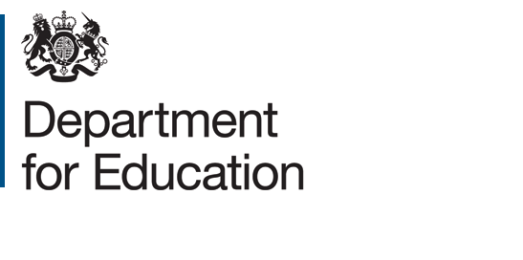 EdTech Demonstrator Schools and Colleges ProgrammeExpression of Interest (EOI) 
Application packApril 2020ContentsProject Overview	4Guidance for completing the form	8EOI Application Form	9Section One: Applicant Information	9Section Two: Application Type	9For consortium bidders only	10Section Three: Eligibility Criteria	10Section Five – Finance and Delivery	11Application Guidance	14Section Three: Minimum Eligibility Criteria	14Section Four: Education Technology for remote teaching: credibility and capacity	15Section Five: Funding and Delivery	15Application Scoring	16Funding Arrangements – a supplementary note	18Overview	18Payment	18Key Dates	19Definition of schools and colleges	19Eligibility Criteria – Overview	19Applications from special schools and alternative provisions	19Schools with no Ofsted rating	19Becoming a Demonstrator	20Minimum expectations for a demonstrator school	20Number and type of education providers requiring support	20Purchasing new hardware/software via the programme	20Sharing information about the programme	20Working as a Consortium	20The consortium model	20Accountability	21Division of grant funding	21Funding and evaluation	21Funding received for participating in the programme	21Evaluation process	21Next Steps	22Project Overview	This pack is for all applicants who wish to apply to become a Demonstrator school or college during the financial year 2020-21. The Department for Education (DfE) is re-focussing the EdTech Demonstrator programme to provide advice and training on how to use technology to support effective remote education during the coronavirus (COVID-19) pandemic. This includes guidance on using online learning platforms more effectively, building on the Government’s commitment to ensure schools also have access to professional technical support.20 schools and colleges have currently been selected to become demonstrators, following the application round in November 2019. The London Grid for Learning (LGfL) and their consortium have been appointed to oversee this programme.  More information about the programme can be found on the LGFL website.The DfE is today (Friday 24 April) launching a further funding application round to increase the number of demonstrator schools and colleges across the country. The successful applicants will receive between £70,000 and £150,000 in grant funding to support the delivery of this programme until the end of March 2021. The network of demonstrator schools and colleges will provide direct support to counterparts that need it most, for example, those who have yet to make the most of their online learning platforms and those with the most disadvantaged pupils. This will include a mix of group and 1-to-1 support through webinars, recorded content and peer led discussions. It will include guidance on the use of online learning platforms, digital safety, supporting the needs of pupils with SEND and how to promote pupil and teacher wellbeing remotely. All programme support will now be provided remotely during the coronavirus (COVID-19) outbreak.  Once the period of disruption from coronavirus (COVID-19) has passed, the demonstrators will help other schools and colleges develop their longer-term digital capability. The LGfL and their consortium are creating a national offer of support to help schools and colleges use technology to deliver education remotely which will draw on the support provided by the demonstrators. This will give schools and colleges across the country access to a range of resources, including tutorials, advice and guidance, aimed at supporting effective remote education packages.This pack provides information for schools and colleges wanting to apply to become a demonstrator and includes an application form. Eligibility To apply, your institution must be a state funded provider of primary, secondary or 16 to 19 programmes of education.You’ll need to have an overall rating of Good or Outstanding.  If you do not have an Ofsted rating, you can still apply by using the section within the application form to provide additional comments (question 15). DfE will consider any additional comments on a case-by-case basis to determine eligibility.You’ll need to satisfy DfE that you have robust financial controls, including financial reserves.Applicants should note that all types of providers of publicly funded 16-19 programmes of education are eligible and for the purposes of this process are referred to hereafter as ‘colleges’.Special schools and alternative providers which do not meet the criteria can still apply by forming a consortium, as long as the lead bidder meets the minimum eligibility criteria.DfE will not score applications which do not meet the eligibility criteria. There is no right of appeal for rejected applications. Minimum expectations Demonstrators will be expected to support a broad network of other schools or colleges to use technology to educate remotely, including through the use of online learning platforms. This should be delivered through a mix of activities, including the provision of advice, guidance and training. Schools and colleges applying to become demonstrators will need to:show evidence of impact of their own use of technology to support remote teaching, including the effective use online learning platformsdemonstrate their capacity and capability to support other schools and colleges to use technology more effectively to help address the challenge of remote teachingprovide an overview of their proposed offer to other schools/colleges and how the funding would be used to support thisDfE expects successful demonstrator schools to propose within the application, the number of schools and colleges they will support, and the type and intensity of support they will provide.Following selection of successful demonstrators, DfE will:Discuss and agree minimum expectations for the numbers of organisations that each demonstrator school or college will support within their conditions of fundingask demonstrator schools and colleges to contribute to the national offer of support, hosted by LGfL on their websiteDfE’s delivery partner is the LGfL and their consortium (the Education Foundation and the Sheffield Institute of Education), and their role is to ensure that the demonstrator schools and colleges are supported at a national level.  The delivery partner will work collaboratively with demonstrator schools and colleges from project inception through to evaluation and project closure.  The delivery partner will also be responsible for:management and day-to-day support of the demonstrator schools and colleges.allocating associated funding to demonstrator schools and colleges quarterly.governance - ensuring value for money is achieved, and conditions of grant are met by the demonstrator schools and colleges.conducting formative and final evaluation by July 2021creating a national level offer of support that will be available to schools and colleges across the countrySelection ProcessApplications should be completed using the application form contained within this document. The application should be returned to the EdTech team via email: EdTech.TEAM@education.gov.uk with your institution name followed by ‘Demonstrator Programme’ in the subject box. Applications should be received by 19.00 on Wednesday 29 April 2020.Applicants will be scored 0-4 by the EdTech Team against the criteria in section four and five of the EOI Application form. Bids that fail to meet the minimum criteria set out in Section Three of the application form will not be assessed. We welcome bids from consortiums but applicants should be aware that the lead school/college must meet the minimum criteria.How we will use your informationFor the purpose of this section, ‘we’ means DfE and its partners. We may seek advice and information from your local Regional Schools Commissioner and/or DfE-funded educational experts where this is relevant to processing your application.We may also contact any cited parties to confirm information given in this application, and any other party we consider to be relevant to your application for ongoing information should the application be successful.The nature of your personal data we will be usingThe categories of your personal data that we will be using for this project are:NameRoleContact Details (email and telephone number)AddressDetails of associated schools/organisationsWhy our use of your personal data is lawfulIn order for our use of your personal data to be lawful, we need to meet one (or more) conditions in the Data Protection legislation. For the purpose of this project, the relevant condition is that the processing is necessary for the exercise of a function of the Secretary of State or the Department as stated under GDPR Article 6 (1)(e).Whom we will make your personal data available toWhere we need to share your personal data with others, we ensure that this data sharing complies with Data Protection legislation.For the purpose of this project we may need to share your personal data with the National Schools Commissioner (NSC), Regional Schools Commissioners (RSC) and/or DfE-funded educational experts and their teams, in order to assess the strength of your application. How long we will keep your personal dataPlease note that, under Data Protection legislation and in compliance with the relevant data processing conditions, we can lawfully keep personal data gathered from applications for system leadership designations purely for research and statistical purposes, indefinitely.Should you withdraw your EOI, we shall keep your details for the handling of any future re-applications, complaints and provision of data for internal reporting processes, indefinitely. Any personal contact information will be retained for five years and then securely destroyed. If your EOI is unsuccessful, we shall keep your details for the handling of any future re-applications, complaints and provision of data for internal reporting processes, indefinitely. Any personal contact information will be retained for one year and then securely destroyed. We will only keep your personal data for as long as we need it for the purpose(s) of this piece of work, after which point it will be securely destroyed. Please note that, under Data Protection legislation, and in compliance with the relevant data processing conditions, personal data can be kept for longer periods of time when processed purely for archiving purposes in the public interest, scientific or historical research, and statistical purposes.Your data protection rightsUnder certain circumstances, you have the right:to ask us for access to information about you that we hold to have your personal data rectified if it is inaccurate or incompleteto request the deletion or removal of personal data where there is no compelling reason for its continued processingto restrict our processing of your personal data (i.e. permitting its storage but no further processing)to object to direct marketing (including profiling) and processing for the purposes of scientific/historical research and statisticsnot to be subject to decisions based purely on automated processing where it produces a legal or similarly significant effect on youIf you need to contact us regarding any of the above, please do so via the DfE site at: https://www.gov.uk/contact-dfe.Further information about your data protection rights appears on the Information Commissioner’s website at:https://ico.org.uk/for-organisations/guide-to-data-protection/principle-6-rights/ Withdrawal of consent, the right to lodge a complaint and contact details Where we are processing your personal data with your consent, you have the right to withdraw that consent. If you change your mind, or you are unhappy with our use of your personal data, please let us know via the DfE site at https://www.gov.uk/contact-dfe citing the name of this project (EdTech Demonstrator schools and colleges Programme) and the responsible division (STEM, Digital and EdTech Division).Alternatively, you have the right to raise any concerns with the Information Commissioner’s Office (ICO) via their website at https://ico.org.uk/concerns/.If you have any questions about how your personal information will be used, please contact us at EdTech.TEAM@education.gov.uk. For the Data Protection Officer (DPO) please contact us via gov.uk and mark it for the attention of the ‘DPO’.Guidance for completing the formThe questions in this form have been developed to gather evidence of experience and capacity of your institution to act as a Demonstrator and offer support to a wider school/college network. You should read the Application Guidance section towards the rear of this document to support you with completing the application form.Where a word limit is indicated, any text that exceeds this limit will not be assessed. The word limit provided is an upper limit and you will not be penalised if your answer is shorter, provided there is sufficient evidence to fulfil the assessment criteria.Please answer the questions in the format set out below. In the interest of equity, only written information provided in this document will be assessed. Additional information, including links to websites or attached documents will not be considered. DfE also reserves the right to contact cited parties to confirm information given in this application and any other party we consider to be relevant to your application for ongoing information should the application be successful.DfE will not score applications which do not meet the eligibility criteria.DfE will not offer a right to appeal any decision to reject a Demonstrator applicant.Please ensure that you complete all sections of this form. Completed applications must be returned by email to Edtech.TEAM@education.gov.uk no later than 19:00 GMT on Wednesday 29th April.  EOI Application FormSection One: Applicant InformationSection Two: Application TypeFor consortium bidders onlyFurther detail of consortia members including proposed roles and responsibilities(please add additional rows if required)Section Three: Eligibility Criteria15. Please use the text box below if: You have had a recent inspection where the results are not yet published and/or you would like to make any commentsYou do not have Ofsted judgements and would like to submit additional information to support your applicationIt is not clear which Ofsted rating you should be referring to due to mergers or other unusual circumstances (200 words maximum)Section Four – Education Technology for remote teaching: credibility and capacitySection Five – Finance and DeliveryTable A: Scale of support:Section Six – Declaration I confirm that I agree to [insert name of school] submitting this application and that all the information included is correct. I understand that participation in the Demonstrator schools/colleges Programme will require additional work for my institution and that we have the requisite capacity to undertake this work. I declare that we will engage with financial assurance, quality assurance and evaluation activity as required and understand that substantive underperformance will trigger a review of the designation with potential for funding to cease. I consent to the collection and processing of all personal data relevant to this application in accordance with the Privacy Notice contained in this Application Pack.Name:								Date:Position:Signature:Please note that information submitted in this form may be shared with other parties as part of the assessment process and made available to the public in line with the Freedom of Information Act 2000. © Crown copyright 2019Application GuidanceSection Three: Minimum Eligibility CriteriaSection Four: Education Technology for remote teaching: credibility and capacitySection Five: Funding and DeliveryApplication ScoringDfE officials will undertake relevant checks to verify details and assure eligibility, both through published and internal data. Scoring of all applications, which meet the minimum eligibility criteria, will be undertaken on the basis of information and data provided by the applicant. Assessors may also take account of specialist advice (e.g. other DfE officials, NSC, RSCs, DfE-funded educational experts) where appropriate, and may seek the views of interested parties to verify the information in an application. Scoring for section four and five will be assessed in line with the following descriptors and weighting. Bids that do not meet the minimum eligibility criteria set out in section three will be disqualified from the process and will not be assessed:Overall scoringAll applications which meet the eligibility criteria will be assessed and sifted. Demonstrators will be appointed on the basis of the highest scoring applications, alongside consideration of regional spread. Funding Arrangements – a supplementary noteOverviewBetween £70,000 to £150,000 will be available for each demonstrator, however, the funding will depend on the nature of activity proposed by the school or college and the capacity to help others. This will include, for example:the number of schools or colleges the demonstrator supportsthe nature and intensity of support provided, for example, the level of release time required of staffAll funding will be agreed during the application process, and monitored throughout the lifetime of the grant.In considering funding requirements, applicants should have consideration of the following.Staffing costs Training costs and the production of guidance / supporting materialsThe above list is not exhaustive and applicants are free to determine costings but should be aware that funding cannot be used for marketing materials.  Funding is also not intended for the purchasing of devices or IT infrastructure. Funding to successful applicants will be allocated quarterly in line with agreements outlined in activity plans and based on activity completed.  PaymentPayment will be awarded to each Demonstrator school/college. In the case of consortium arrangements, funding will be allocated to the lead school/college, which will be accountable for compliance with the grant funding agreement.  A review of activity and funding will be carried out quarterly by the Delivery Partner, who will report to the DfE. This review will assess progress against activity plans and will identify any risks and issues.  Funding will be paid quarterly in arrears based on a payment schedule agreed at award stage and in line with the Grant Agreement. Key DatesDefinition of schools and collegesFor the purposes of this programme, schools are defined as publicly funded providers of KS1-KS5 education and colleges refer to all providers of 16-19 education delivering publicly funded 16-19 programmes. We acknowledge that some providers, such as independent learning providers, may deliver publicly funded study programmes but may also have other sources of income. These providers are eligible for the grant funding.Eligibility Criteria – OverviewAll institutions that provide a primary, secondary or 16 to 19 programme of education and meet the following criteria are eligible to apply:Be a state funded provider of primary, secondary or 16 to 19 programme of education.Ofsted overall rating: ‘good’ or ‘outstanding’Satisfy the DfE that they have robust financial controls, including financial reserves.Applications from special schools and alternative provisionsSpecial schools and alternative provision settings will need to meet the minimum eligibility criteria in order to apply as a lead applicant. Institutions that do not meet the eligibility criteria are welcome to apply to be part of the programme through forming a consortium (where only the lead bidder must meet the eligibility criteria). We welcome consortium applications, including, for example, those with the involvement of special schools, PRUs, and alternative provision. Schools with no Ofsted rating We are aware that some providers will not have Ofsted data. For these exceptional cases, there is a section within the EOI that allows you to provide additional comments (see question 15). Any relevant contextual information will be used to consider suitability for the programme on a case-by-case basis.Becoming a Demonstrator Minimum expectations for a demonstrator school As a minimum we would expect all Demonstrators to:Demonstrate evidence of effective technology use to support remote teaching, including how to use online learning platforms more effectively, and capacity to help others to do so. Support schools and colleges to use the technology already available to them to address the challenges of remote teaching.Support schools and colleges on the strategic implementation of technology, focusing on how the effective use of technology can support their needs in the longer term.Ultimately the programme should support meeting the needs of teachers and pupils and support improved outcomes.Number and type of education providers requiring supportWe expect that the numbers of schools / colleges supported by Demonstrators will vary depending on the capacity of the institution and the approach, type and intensity of support provided. We will agree minimum expectations for the numbers that each Demonstrator should support within their conditions of funding.Schools are permitted to support colleges and vice versa, so long as your institution can demonstrate that it has the capacity and capability to do so. We are keen to see a range of approaches. Purchasing new hardware/software via the programmeThe aim of the programme is not for Demonstrators to encourage replication of their own use of technology in other institutions. The aim is for Demonstrators to help their peers consider their use of technology within the context of their own technology set-up, needs, challenges and context. Funding is not intended to support the purchase of new IT infrastructure.Sharing information about the programmeSchools and colleges will be able to share that they are part of the programme on their website and newsletters to stakeholders for the duration of the programme. Working as a ConsortiumThe consortium model It will be up to the consortium to determine the model they choose to follow but we anticipate a range of approaches and expect the consortium to work together to agree the strategy and offer provided. This may include:A standardised ‘offer’ that can be tailored by school type; for example, mainstream, special schools, PRUs etc.Consortium members working together to offer a range of support activity; for example, webinars,, networking, development of materials and bespoke one-to-one training.Consortiums can either focus on one age phase or multiple age phases (for example, a consortium could include both schools and colleges, as long as the lead applicant meets all applicable performance criteria).AccountabilityDfE will only enter into a grant agreement with the lead Demonstrator of any consortium. The lead Demonstrator will be accountable and responsible for the grant and for ensuring that conditions of grant funding are met across all consortium members. The lead demonstrator, as the direct and primary recipient of DfE grant funds, will be accountable to the DfE-appointed delivery partner for the performance of the demonstrators within the consortium, the appropriate expenditure of grant funds by all parties, and all applicable reporting requirements.Division of grant fundingThe Delivery Partner, on behalf of the Department, shall only make payment of grants to the lead accountable Demonstrator. The lead accountable Demonstrator school / college must determine the basis and administration of the flow of grant funds to other members. This sub-award or allocation of funding under the DfE grant must comply with DfE grant principles and grant conditions. The requirement for a written agreement addressing these and other areas must be specified as a condition of our grant in the grant offer letter.Funding and evaluationFunding received for participating in the programmeBetween £70,000 - £150,000 will be available for each Demonstrator, however the funding will depend on the nature of activity proposed by the school / college. This might include, for example:The number of schools / colleges the Demonstrator supports.The nature and intensity of support provided (for example, the level of release time required of staff).Evaluation processThe delivery partner (the LGFL consortium) will support the implementation, day to-day running of Demonstrators and will provide both formative and summative evaluation. The evaluation will inform future EdTech policy.Next Steps Applicants will be informed of the outcome in May 2020.  From May 2020, successful applications will be expected to begin activities as a demonstrator school.
© Crown copyright 2020This publication (not including logos) is licensed under the terms of the Open Government Licence v3.0 except where otherwise stated. Where we have identified any third party copyright information you will need to obtain permission from the copyright holders concerned.To view this licence:visit 	www.nationalarchives.gov.uk/doc/open-government-licence/version/3 email 	psi@nationalarchives.gsi.gov.ukwrite to	Information Policy Team, The National Archives, Kew, London, TW9 4DUAbout this publication:enquiries  	www.education.gov.uk/contactus download 	www.gov.uk/government/publications 1. Lead institution name 2. Lead URN3. Headteacher / Principal 4. Contact details: Headteacher / PrincipalEmail:Telephone number:5. Nominated Project Lead6. Contact Details: Nominated Project LeadEmail:Telephone number:7. Region of the Demonstrator: Please indicate which of the 9 geographical English regions that the lead institution for your application will be based. For those forming a consortium please provide an outline of geographical spread under question 11.☐ North East☐ North West☐ Yorkshire and The Humber☐ East Midlands☐ West Midlands☐ East of England☐ London☐ South East☐ South West8. Education Phase☐ Primary☐ Secondary ☐ University Technical College☐ Other 16-19 Institutions (including providers of all types delivering publicly funded 16-19 study programmes)) 9. Type of applicationDemonstrator led by single institution. For applications led by a single institution, please go straight to section 3Demonstrator led by a consortium of institutions (the lead institution must meet the minimum criteria in section 3) 10. If bidding as a consortium, does the lead institution meet all minimum criteria set in section 3 Yes NoInstitution Name and URNLead ContactContact Email Address11. Consortium OverviewPlease provide a brief description about how the consortium will operate. This should include roles and responsibilities of each institution and how you plan to work together. (50 words maximum)12. Ofsted Rating Good or Outstanding: Overall EffectivenessGrade:Date awarded: 13. Financial SecurityPlease confirm that your institution has financial reserves and is not in risk of deficit.  Yes No14. Confirmation that Institution is primarily Publicly funded Yes No16. Set out how you are currently using technology to support remote teaching, including how you are using a Learning Management System (LMS) (e.g. Microsoft Teams or Google Classroom, etc).(500 words maximum)17.  Set out how your institution has the capacity and capability to support other schools/colleges on the use of technology to support remote teaching, particularly supporting the use of Learning Management Systems, including: Evidence of supporting other institutions either currently or in the pastAvailability of staff to support the programmeProject lead(s)'s expertise and experience to support others on the effective use of technology and remote teaching(500 words maximum)18. Finances and Delivery£70,000 - £150,000 will be available for each Demonstrator. Please provide a brief overview of the scale of support you are proposing to offer (by filling out Table A below) and how much funding you think will be required to deliver that support. This may include, for example, an outline of costs for:Resourcing/back-fillProduction of training / guidance materials Creating and delivering training The funding is not intended to cover investment in devices and infrastructure. (300 words maximum. Information provided in Table A  will not be included in the word count.)Could you provide this sort of support?How many schools could you support through this method per half term/term?General webinars on remote teachingWebinars and videos on specific topics (e.g. how to use an LMS to provide feedback?)Smaller group support (e.g. collate the needs of a group of schools and provide training based on those issues identified)One-to-One bespoke support for those that need the most helpOther: Please describe:Success criteriaAdditional DetailThe institution is in line with eligibility criteria, and financial stability and governance quality requirementsThe Institution is eligible to become a Demonstrator school according to the following criteria. The lead schools/colleges of consortium bids must meet the minimum criteria. Bids from any school/college failing to meet the minimum criteria will not be assessed.Question 12: Ofsted Good or Outstanding (Overall Effectiveness)The institution must be Ofsted Good or Outstanding at its latest Ofsted inspection. For institutions awaiting an inspection, for example those who have recently become an academy, or where institutions have recently merged, please provide further detail under question 15.Question 13: Financial SecurityThe institution should be able to demonstrate financial stability and sound governance and as such should not be in financial deficit. This will be checked against DfE records to ensure no deficit budget (except in case of exceptional justification) or financial mismanagement has occurred and that no governance concerns have been identified. For an application which formally names a MAT, we will also confirm that the trust is not subject to a financial notice to improve.Question 14: Institution is primarily Publicly fundedApplicants must be primarily publicly funded to receive grant funding for this programme. The DfE recognises that some providers may deliver publicly funded study programmes but may have other sources of income. Note: DfE will also conduct due diligence on schools and individuals and reserves the right to reject applications where information suggests the capacity of the provider to act as a Demonstrator is in question. Success criteriaAdditional DetailThe applicant has suitable experience, expertise and capacity in use of Technology In response to the following questions, applicants should consider all subheadings listed underneath this question to ensure a full and thorough response. Question 16The applicant should be able to demonstrate how technology is currently being used within their institution to support remote teaching and learning, including how Learning Management Systems (LMS) (e.g. Microsoft Teams, Google Classroom or other systems) are being used.Question 17Applicants should be able to demonstrate the ability to support others to improve their remote teaching offer, including through how to use an LMS effectively. Applicants should detail their experience of supporting others on improving their use of technology, detail who will be leading the project, the availability of staff to support and their relevant experience and expertise.Success criteriaAdditional DetailThe applicant is able to provide an overview of funding required for proposed activityQuestion 18Applicants should set out an overview of the range and intensity of activity proposed. Between £70,000 to £150,000 will be available for each Demonstrator. Applicants should be able to provide a broad overview of proposed expenditure against a planned activity to give an overview of the level of funding required. Applicants should consider, for example, costs relating to resourcing and backfill.RatingJudgementDefinition4Exceeds requirementsThe response provided fully satisfies and exceeds the criteria detailed in the question, offering additional and clearly recognisable benefits over and above the level required in the specification.The Applicant has submitted a response which fully and successfully demonstrates that they meet the criteria detailed, and in addition has identified and demonstrated factors that will offer additional benefits. 3Meets requirementsThe response provided fully satisfies the criteria detailed in the question. The Applicant has submitted a response which fully and successfully demonstrates that they meet the criteria detailed.2Narrowly fails to meet requirementsThe response satisfies only some of the criteria detailed in the question. The Applicant’s response exhibits some omissions with regard to meeting the criteria detailed.Some evidence is provided to support the Applicant’s response. However, this is lacking in detail in one or more respects.1Clearly fails to meet requirementsThe response clearly fails to meet a number of criteria detailed in the question.The Applicant has submitted a response which exhibits clear and significant omissions with regard to meeting the criteria.0Nil responseNo response provided.Question number – see application for full questionAvailable marksWeightingQuestion 1 - 11NilN/ADemonstrator eligibility (question 12 – 13)Pass/FailN/AQuestion 14NilN/AQuestion 15NilN/AQuestion 160 - 435%Question 170 - 435%Question 180 - 430%29th April 2020 (19:00)EOI application deadlineMay 2020Successful Demonstrator schools and colleges announcedMay 2020 onwardsDemonstrator activity begins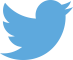 Follow us on Twitter: @educationgovuk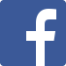 Like us on Facebook:
facebook.com/educationgovuk